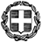   Ανδρέα Παπανδρέου 37                                                     ΠΡΟΣ: 1. Δ/νσεις Α’/θμιας και Β’/θμιας Εκπ/σηςΤ.Κ.: 15180 Μαρούσι                                                                        2. Γραφεία Σχολικών ΣυμβούλωνΤηλέφωνο: 210 3442378                                                                     (μέσω των Διευθύνσεων)                         Πληροφορίες: Αικ. Μπομπέτση                                                     e-mail: ampo@minedu.gov.gr                                            KOIN.: Περιφερειακές Διευθύνσεις ΕκπαίδευσηςEDUCATION FOR ALL: BUILDING INCLUSIVE AND SUPPORTIVE SCHOOL ENVIRONMENTS IN CONTEXTS OF CHANGE EUROPEAN WORKSHOPNORWAYΗμερομηνία διεξαγωγής : 19/ 9 / 2016 – 23 / 9 / 2016 19/ 9 /2016 – 23 / 9 /2016ΘΕΜΑ: «Προεπιλογή για συμμετοχή σε σεμινάριο Pestalozzi 2016 του Συμβουλίου της Ευρώπης»        ΣΧΕΤ.: Προκήρυξη Δ/νσης Ευρ. & Δ. Θεμάτων, με Αρ. Πρωτ.: ΦΣΕ 1 /4364 /Η1, με ημερομηνία 14/01/2016Σε συνέχεια της ως άνω προκήρυξης της υπηρεσίας μας, σας γνωρίζουμε ότι αναδείχθηκαν, κατόπιν κλήρωσης (ΦΣΕ 139/89253Α/Ι/06-08-2010 και ΦΣΕ 25/62416/Η1/13.4.2016), οι κάτωθι εκπαιδευτικοί, οι οποίοι θα συμμετάσχουν στο προαναφερόμενο σεμινάριο :1.    ΤΣΙΟΠΕΛΑ ΔΗΜΗΤΡΑ, ΠΕ19, ΥΠΟΔ/ΝΤΡΙΑ ΕΡΓ. ΕΠ. ΕΚΠ. & ΚΑΤ. ΑΓΙΟΥ ΔΗΜΗΤΡΙΟΥ, ΑΤΤΙΚΗΣ2.    ΤΣΙΟΥΤΣΙΑ ΦΩΤΕΙΝΗ, ΠΕ70, 25Ο ΔΗΜ. ΣΧ. ΑΘΗΝΩΝ3.    ΡΑΠΤΑΚΗΣ ΔΗΜΗΤΡΙΟΣ, ΠΕ12, 1Ο ΕΠΑΛ ΨΑΧΝΩΝ, ΕΥΒΟΙΑΣ4.    ΤΣΑΜΚΟΣΟΓΛΟΥ ΣΥΜΕΩΝ, ΠΕ70, 4Ο ΔΗΜ. ΣΧ. ΚΕΡΑΤΣΙΝΙΟΥ, ΠΕΙΡΑΙΑ5.    ΚΟΝΤΟΛΑΤΗ ΕΛΕΝΗ, ΠΕ06, 1Ο ΔΗΜ. ΣΧ. ΑΚΡΑΤΑΣ, ΑΧΑΪΑΣΔιευκρινίζεται ότι την ευθύνη της τελικής επιλογής έχει ο φορέας διοργάνωσης, γεγονός που σημαίνει ότι υπάρχει πιθανότητα να μη γίνουν δεκτές ορισμένες υποψηφιότητες. Επομένως, κάθε σχετική επικοινωνία των ενδιαφερομένων πρέπει εφεξής να γίνεται με το Συμβούλιο της Ευρώπης (e-mail: pestalozzi@coe.int).Σε ό,τι αφορά τα έξοδα συμμετοχής, αυτά καταβάλλονται από το Συμβούλιο της Ευρώπης (βλ. Προκήρυξή μας), ενώ τα έξοδα διαμονής και διατροφής βαρύνουν το φορέα υποδοχής. Τέλος, δυο εβδομάδες μετά την επιστροφή τους, οι συμμετέχοντες στο σεμινάριο πρέπει να υποβάλουν στην υπηρεσία μας σχετική έκθεση στην ελληνική γλώσσα.Παρακαλούνται οι υποψήφιοι να αποστείλουν άμεσα στην υπηρεσία μας, ηλεκτρονικά, όλα τα δικαιολογητικά Β΄φάσης, σύμφωνα με τα οριζόμενα στη σχετική προκήρυξη (ΦΣΕ 1 /4364 /Η1/14.1.2016).                                                                                         Η ΑΝΑΠΛΗΡΩΤΡΙΑ ΠΡΟΪΣΤΑΜΕΝΗ ΤΗΣ ΔΙΕΥΘΥΝΣΗΣ                                                                                                           ΜΑΓΔΑΛΗΝΗ ΤΡΑΝΤΑΛΛΙΔΗ